Как оформить читательский дневник?1. Для начала нужно определиться с оформлением читательского дневника. Легче всего за основу взять простую тетрадку в клетку. На титульной странице нужно написать: «Читательский дневник», своё имя и фамилию, класс  (можно  оформить обложку по своему усмотрению).2. На следующей странице подготовьте содержание читательского дневника, в котором будут перечислены все книжки, которые необходимо прочитать.  Читательский дневникИмя писателя Название произведения Имена и главные герои Мои  впечатления о прочитанномЕ.Пермяк«Две пословицы»Костя, Федянесколько предложений о прочитанном или рисунок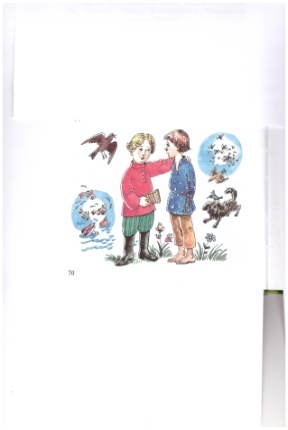 